EMLÉKEZTETŐIdőpont: 2019. 11. 15.Helyszín: Dunaharaszti, Coca-Cola Zrt.Rendezvény megnevezése: Modern Gyárak éjszakája Rendezvény célja: Üzemlátogatás Résztvevők: 10.a logisztika osztály Rendezvény tartalma: Coca-Cola Dunaharaszti gyárának látogatása, logisztikai folyamatainak megtekintése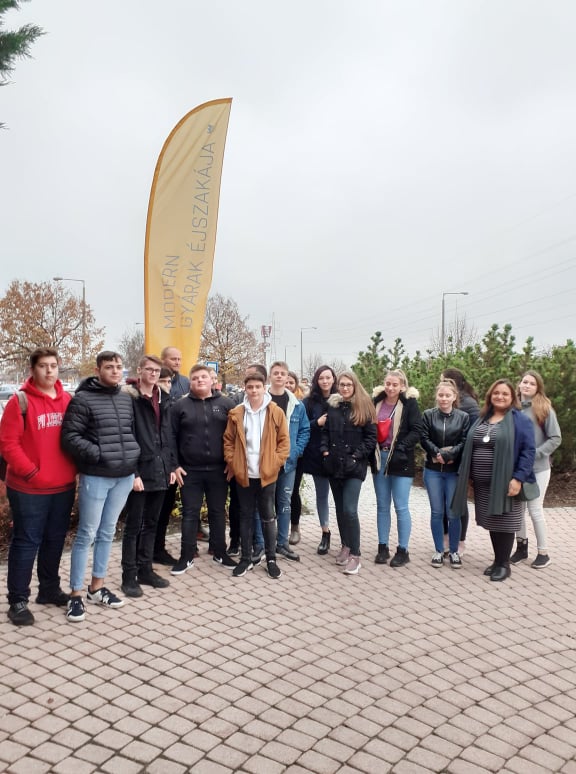 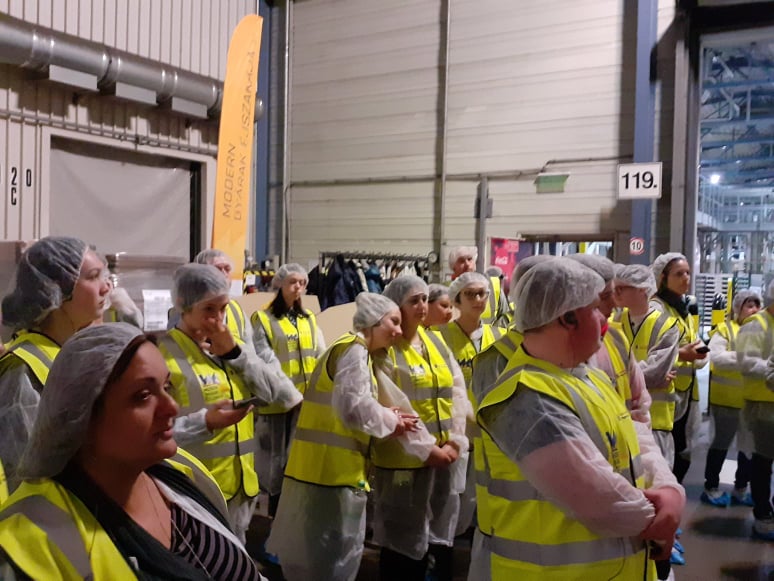 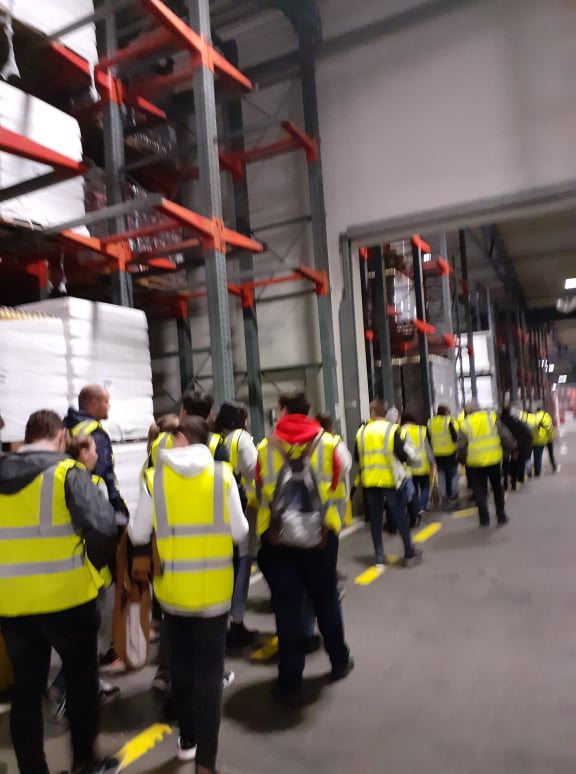 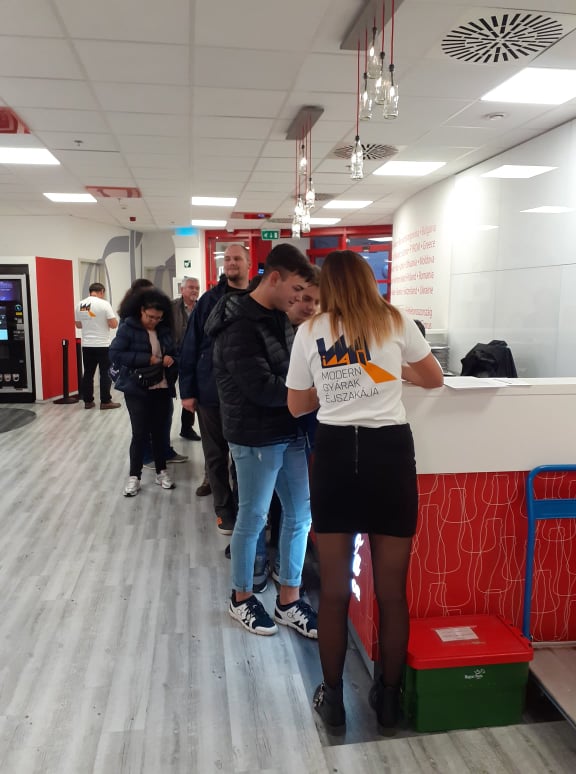 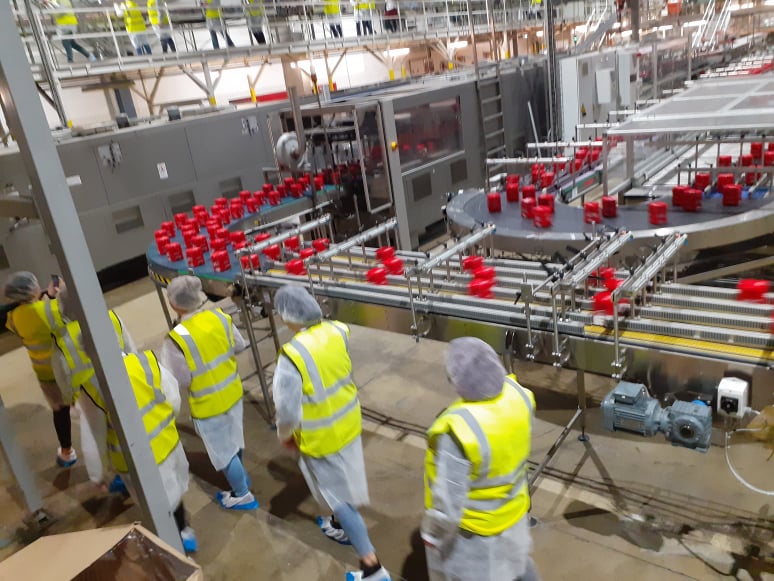 	Melléklet:  Jelenléti ívDátum: Szentes, 2019. november 15.			Aláírás